The NetherlandsThe NetherlandsThe NetherlandsThe NetherlandsNovember 2030November 2030November 2030November 2030SundayMondayTuesdayWednesdayThursdayFridaySaturday12345678910111213141516Saint Martin1718192021222324252627282930NOTES: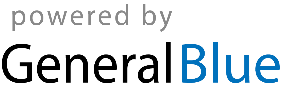 